REQUERIMENTO Nº 151/2018Requer Voto de pesar pelo falecimento do Sr. Orlando de Oliveira , ocorrido recentemente. Excelentíssimo Senhor Prefeito Municipal, Nos termos do Art. 102, Inciso IV, do Regimento Interno desta Casa de Leis, requeiro a Vossa Excelência que se digne a registrar nos Anais desta Casa de Leis voto de profundo pesar pelo falecimento do Sr. Orlando de Oliveira (tito), ocorrido no último dia 24 de janeiro.Requeiro, ainda, que desta manifestação seja dada ciência aos seus familiares, encaminhando cópia do presente a Rua Dom João VI, 345-  Jardim Santa Terezinha, neste município. Justificativa:Tinha 83 anos. Era casado com Juvelina Victoriano de Oliveira, deixando os filhos: Carlos, Orlando (neno), Marialva, Gilmar, Rosângela, João Carlos e inúmeros amigos. Benquisto por todos os familiares e amigos, seu passamento causou grande consternação e saudades, todavia sua memória há de ser cultuada por todos que em vida o amaram. Que Deus esteja presente nesse momento de separação e dor, para lhes dar força e consolo. É, pois, este o Voto, através da Câmara de Vereadores, em Homenagem póstuma e em sinal de solidariedade. Plenário “Dr. Tancredo Neves”, em 29 de janeiro de 2018.                          Paulo Cesar MonaroPaulo Monaro-Vereador Líder Solidariedade-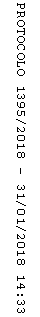 